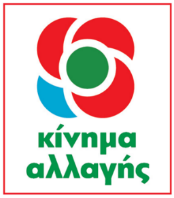 Ιωάννης ΒαρδακαστάνηςΥποψήφιος ΕυρωβουλευτήςΑθήνα, 18.02.2019ΔΕΛΤΙΟ ΤΥΠΟΥΠαρουσία του Ιωάννη Βαρδακαστάνη στην κοπή πίτας της Τ.Ο. του ΚΙΝΑΛ Αγ. ΠαρασκευήςΣε εκδήλωση που πραγματοποίησε η Τοπική Οργάνωση του Κινήματος Αλλαγής Αγίας Παρασκευής παραβρέθηκε ο Ιωάννης Βαρδακαστάνης, υποψήφιος Ευρωβουλευτής. Η εκδήλωση πραγματοποιήθηκε με μεγάλη επιτυχία στην γεμάτη από κόσμο αίθουσα του 2ου Γυμνασίου. 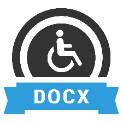 Προσβάσιμο αρχείο Microsoft Word (*.docx)Το παρόν αρχείο ελέγχθηκε με το εργαλείο Microsoft Accessibility Checker και δε βρέθηκαν θέματα προσβασιμότητας. Τα άτομα με αναπηρία δε θα αντιμετωπίζουν δυσκολίες στην ανάγνωσή του.